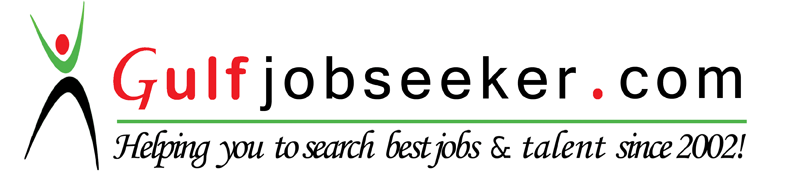 Whats app  Mobile:+971504753686 Gulfjobseeker.com CV No:260296E-mail: gulfjobseeker@gmail.comObjectives:		Young career-minded with an aptitude for creative problem solving and analysis with attention to detail.Excellent team skills and strong communication abilities.Educational Qualification: Technical Skills:Language known	: C,C++,javaApplications		:  Adobe photoshop, FlashCertificate Courses	:  Macromedia flashWeb Technology      :HTML,javascript,XML basicsOperating system      :windows xp,windows7,windows8PERSONAL TRAITS:Goal OrientedDynamic & Hardworking Good in Team WorkGood in Inter personal relationship and communicationsPersonal details:  Gender                      : Male   Marital status            : Single  Date of birth              : 06.11.1990  Languages Known    : Tamil, English,Telugu  Hobbies                     : Reading books, listening musicACADEMIC PROJECTSTitle: Material Management System(MMS) in UGDescription: Objective of our project is to Maintain and manage a materials and it details in the  transport corporation The advantages of our project is 1)It reduces paper work  2)All records are maintained in online and with a separate server. 3)It reduces cost and timeTitle: Cloud market Place(CMP) in PGDescription: Objective of our project is to allow user to choose a best service provider in group of service providers with less cost and more benefits. Advantage of this project is1)Here we can compare two service providers with its specifications 2)Send notification to the users about new offers and specifications provide by service provider 3)Act as common place for many cloud services 4)It reduces cost for the  user and gives more benefits.Front end: Java,netbeansBacke end: My sqlMajorName of the InstituteUniversity / BoardYear of passingPercentageMCAHindusthan Institute of TechnologyAnna University2015      71%B.sc(CS)Sri kaliswari college of arts and scienceMadurai kamarajUniversity2012      59%12thSDA matriculation Higher sec school     State Board200965.7%10thSDA matriculation Higher sec schoolCentral board200757.6%